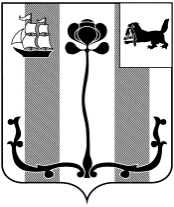 Российская ФедерацияИркутская область ДУМА ШЕЛЕХОВСКОГО МУНИЦИПАЛЬНОГО РАЙОНАР Е Ш Е Н И ЕОб утверждении прогнозного плана (программы) приватизации муниципального имущества Шелеховского района на 2022 год и плановый период 2023 и 2024 годовРассмотрев предложенный Администрацией Шелеховского муниципального района прогнозный план (программу) приватизации муниципального имущества Шелеховского района на 2022 год и плановый период 2023 и 2024 годов, на основании ст. ст. 6, 10 Федерального закона от 21.12.2001 № 178-ФЗ «О приватизации государственного и муниципального имущества», руководствуясь Федеральным законом от 06.10.2003 № 131-ФЗ «Об общих принципах организации местного самоуправления в Российской Федерации», Положением о порядке приватизации муниципального имущества Шелеховского района, утвержденным решением Думы Шелеховского муниципального района от 28.04.2011 № 17-рд, ст. ст. 8, 24, 25 Устава Шелеховского района,Д У М А  Р Е Ш И Л А:1. Утвердить прилагаемый прогнозный план (программу) приватизации муниципального имущества Шелеховского района на 2022 год и плановый период 2023 и 2024 годов.2. Настоящее решение подлежит официальному опубликованию в газете «Шелеховский вестник», размещению на официальном сайте Администрации Шелеховского муниципального района в информационно-телекоммуникационной сети «Интернет», а также на официальном сайте Российской Федерации для размещения информации о проведении торгов www.torgi.gov.ru.УТВЕРЖДЕН
решением Думы Шелеховского муниципального района от 28.04.2022 № 17-рдПрогнозный план (программа) приватизации муниципального имущества Шелеховского района на 2022 год и плановый период 2023 и 2024 годов  Принято на 4 заседании ДумыОт 28.04.2022 № 17-рд            «28» апреля 2022 годаПредседатель Думы Шелеховского муниципального районаМэр Шелеховскогомуниципального района_______________ Ф.С. Саломатов ________________   М.Н. Модин№Наименование, вид имуществаМестонахождениеХарактеристика СпособприватизацииПредполагаемый срок приватизацииПланируемый экономический эффектНедвижимое имуществоНедвижимое имуществоНедвижимое имуществоНедвижимое имуществоНедвижимое имуществоНедвижимое имуществоНедвижимое имущество1.Нежилое здание (с земельным участком)Иркутская область, Шелеховский р-н, Большой Луг п, Ленинская ул, д.2БНазначение: нежилое, общая площадь 42,2 кв.м, этаж 1. Кадастровый номер 38:27:010101:1074. Наименование: нежилое брусчатое здание аптеки. Материал наружных стен: деревянные. Износ не установлен. Здание расположено на земельном участке площадью 101 кв.м, кадастровый номер 38:27:010101:1014Аукцион4 кварталОценка рыночной стоимости не произведена2.Нежилое здание (с земельным участком)Иркутская область, Шелеховский район, рп. Большой Луг,     ул. Гаражная, 2ВНазначение: нежилое, общая площадь 389.8 кв.м, этажей 3. Кадастровый номер 38:27:010201:4833. Материал наружных стен: из прочих материалов. Износ не установлен. Здание расположено на земельном участке площадью 1036 кв.м, кадастровый номер 38:27:010201:5159Аукцион4 кварталОценка рыночной стоимости не произведена